BIBLIOTHÈQUEŒUVRE NATIONALE DESAVEUGLES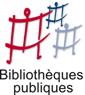 LIVRES DAISYCATALOGUESUPPLÉMENTJANVIER 2016Boulevard de la Woluwe 34 / 1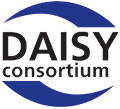 B-1200 BRUXELLESTél. : 02/ 240 79 94courriel : TABLE DES MATIÈRESRÈGLEMENTLa bibliothèque est ouverte tous les jours de 9h à 12h et de 13h à 16h30, le vendredi jusqu’à 15h. Elle est fermée les samedis, dimanches et jours fériés.2.	L’inscription annuelle – 10.00 € – est gratuite pour les jeunes jusqu’à 18 ans. Le prêt est gratuit et réservé aux personnes qui sont dans l’impossibilité de lire un ouvrage «ordinaire». Il est consenti pour une durée de 15 jours et peut être prolongé sur demande expresse.	Une amende sera réclamée pour tout retard 	important.3.	Pour être servi au plus vite et selon ses goûts, il est demandé au lecteur de fournir une liste d’une vingtaine d’ouvrages (titre, auteur, numéro). Cette liste portera les nom, prénom et adresse du lecteur.4.	Tout changement d’adresse doit aussitôt être signalé à la bibliothèque.5.	Le lecteur est responsable des livres empruntés. En cas de détérioration ou de perte, la bibliothèque se réserve le droit de réclamer un dédommagement ou le remboursement total des frais pour les dégâts causés.6.	Il est strictement interdit de prêter des ouvrages à des tiers sans y être autorisé.7.	Par son inscription, le lecteur s’engage à accepter le présent règlement et à s’y conformer.AVERTISSEMENTParmi les livres de ce catalogue, ceux dont la référence est inférieure à 3315 ont été convertis à partir d’enregistrements sur cassettes. Ils n’offrent donc pas la possibilité d’y naviguer à différents niveaux.Par contre, tous les livres dont la référence est supérieure à 3314 ne sont disponibles qu’au format Daisy ou MP3.2.	Dans chaque livre Daisy, nous vous encourageons à prendre attentivement connaissance de la rubrique « À propos de ce livre numérique Daisy » : cela vous aidera à vous orienter plus facilement dans l’ouvrage. 3.	Si vous rencontrez un CD défectueux, veuillez le signaler aussitôt à la bibliothèque.4.	Avec chaque catalogue, vous recevez un document intitulé « Demande de livres ». Veuillez le compléter en y mentionnant auteur, titre et référence des ouvrages que vous désirez emprunter et le renvoyer à la bibliothèque. Cela nous permettra de mieux vous servir.5.	Tous les livres enregistrés doivent obligatoirement être renvoyés à la bibliothèque. Par contre, vous pouvez conserver toutes les informations qui vous seront fournies sur CD, comme le VLL par exemple.PHILOSOPHIE – PSYCHOLOGIEAndré ChristopheMéditer, jour après jour : 25 leçons pour vivre en pleine conscienceCet ouvrage est conçu comme un manuel d'initiation à la pleine conscience, la plus fascinante des méthodes de méditation, étudiée et validée par la recherche scientifique.réf. : 4429-1		5 h 45 min  MP3Confucius	Entretiens du maître avec ses disciples"Apprendre, c'est apprendre à faire de soi un être humain". Confuciusréf. : 4302-1		00 h 51 min      MP3Freud SigmundAu-delà du principe de plaisirUn grand texte inspiré, où la pulsion de mort est introduite au terme d'une réflexion sur le plaisir et le déplaisir.réf. : 4406-1		2 h 30 min   MP3Freud Sigmund	Le Moi et le ÇaAyant distingué et défini les trois instances qui vont révolutionner la théorie psychanalytique : le moi, le ça et le surmoi, Freud expose la forme « complète » du complexe d'Œdipe, revient sur la bisexualité de chaque individu, teste la validité de l'hypothèse de la pulsion de mort qu'il avait abordée en 1920, s'intéresse au sentiment de culpabilité et aux formes de dépendance du moi.réf. : 4407-1		1 h 50 min   MP3Ricard Matthieu	Plaidoyer pour le bonheurNous aspirons tous au bonheur, mais comment le trouver, le retenir et même le définir ? A cette question, Matthieu Ricard apporte la réponse du bouddhisme. Cesser de chercher à tout prix le bonheur à l'extérieur de nous, apprendre à regarder en nous-mêmes mais à nous regarder un peu moins nous-mêmes, nous familiariser avec une approche à la fois plus méditative et plus altruiste du monde.réf. : 4394-1		11 h 09 min   MP3RELIGIONTauriac Michel	Mère TeresaMagazine de reportages consacré à Mère Teresa : reportage à Calcutta, témoignages...réf. : 4340-1		1 h 27 min     audioSOCIÉTÉBourdieu Pierre	La domination masculineUne analyse sociologique des rapports sociaux entre les sexes, qui cherche à expliquer les causes de la permanence de la domination des hommes sur les femmes dans toutes les sociétés humaines. Le livre s'appuie en particulier sur une étude anthropologique de la société berbère de Kabylie.réf. : 4424-1		3 h 30 min   MP3Jollien Alexandre	Le métier d'hommeUn essai qui examine ce que c'est que d'être un homme parmi les hommes lorsque l'on est, comme l'auteur, handicapé moteur cérébral suite à un accident à la naissance.réf. : 4413-1		2 h 18 minSCIENCESDarwin Charles	L'origine des espècesComment expliquer le long cou de la girafe, les pinces du crabe, l'instinct des abeilles... Darwin développe une argumentation précise, fondée sur des observations détaillées.réf. : 4405-2		24 h 15 min   MP3Gautier Jean-François	La fabuleuse histoire du vinDe l'antiquité à nos jours, de la mythologie à l'œnologie, à travers ses implications historiques, sociales, littéraires, l'auteur nous conte comment le vin fut et demeure le compagnon de route des civilisations.réf. : 4404-1		2 h 39 min   MP3ROMANS – CONTES - NOUVELLESAdam Olivier	Je vais bien, ne t'en fais pasEn rentrant de vacances, Claire apprend que son frère a quitté la maison. Personne ne sait pourquoi. Depuis, elle reçoit des cartes postales de lui, envoyées de villes toujours différentes. Elles sont rares mais il y exprime toujours la même chose : il aime sa sœur, il va bien mais il ne rentrera pas. Il ne dit pas pourquoi il est parti. Lorsque Claire a une semaine de congé, elle décide de partir à la recherche de son frère à Portbail, la ville d'où provient sa dernière carte.réf. : 4408-1		2 h 50 min   MP3Arango Sascha	La vérité et autres mensongesAuteur adulé de bestsellers, mari comblé, ami généreux : Henry aurait une vie de rêve si celle-ci n'était construite sur le mensonge. Survient un malheureux hasard, imputable à une maîtresse encombrante, et le château de cartes patiemment édifié menace de s'effondrer. Henry se retrouve face à un choix : révéler la vérité à sa femme, sans laquelle il ne serait rien, au risque de tout perdre. Ou éliminer l'obstacle.réf. : 4412-1		8 h 31 min   MP3Arbol Victor delLa maison des chagrinsAssemblant les mille et une pièces d'un terrifiant puzzle, l'auteur signe un roman vertigineux de maîtrise, glaçant de noirceur et désarmant d'humanité.réf. : 4373-1		19 h 00 min   MP3Austen JanePersuasionL'intrigue est basée sur la possibilité d'avoir une seconde chance en amour après avoir commis l'erreur de suivre des conseils contraires à son inclination. Les héroïnes aiment les potins mais détestent bavardages, grossièreté et vulgarité. La pudeur, le tact, la discrétion, l'humour sont les seules convenances qu'elles reconnaissent.réf. : 4386-1		5 h 09 min   MP3Auster PaulInvisibleNew York, 1967 : un jeune aspirant poète rencontre un énigmatique mécène français et sa sulfureuse maîtresse. Un meurtre scelle bientôt, de New York à Paris, cette communauté de destins placés sous le double signe du désir charnel et de la quête éperdue de justice.réf. : 4312-1		8 h 20 min   MP3Auster Paul	Sunset ParkPendant la crise financière américaine de 2008, Miles retourne à New York, et quitte sa copine avec qui il vit en Floride. Là, il emménage avec trois amis qui vivent dans un squatt de Sunset Park à Brooklyn.réf. : 4310-1		9 h 00 min   MP3Balzac Honoré de	La cousine BetteParis, 1850. Une vieille fille jalouse s'emploie à causer la ruine de sa famille qui se la croit toute dévouée.réf. : 4380-1		16 h 30 min   MP3Balzac Honoré deLa Femme de trente ansJulie de Chastillon est une jeune femme poussée trop vite dans le mariage et la médiocrité des obligations conjugales et sociales. En quête d'une rencontre amoureuse digne d'être vécue, elle devient une femme adultère.réf. : 4315-1		7 h 00 min   MP3Banks Russell	La Réserve1936. Dans le cadre majestueux des Adirondacks, une réserve naturelle préservée aux seuls bénéfices de riches new-yorkais, le célèbre peintre Jordan Groves, invité à une petite fête donnée par un éminent neurochirurgien, rencontre la fille de ce dernier, la troublante et énigmatique Vanessa Cole.réf. : 4376-1		10 h 30 min   MP3Barclay Linwood	Fenêtre sur crimeAdultère, schizophrénie, nouvelles technologies, meurtres... un thriller aux confins de nos angoisses.réf. : 4363-1		14 h 00 min   MP3Beaulieu Baptiste	Alors voilà : Les 1001 vies des UrgencesSe nourrissant de situations bien réelles, vécues par lui ou par ses collègues, l'auteur passe l'hôpital au scanner.  Il peint avec légèreté et humour les chefs autoritaires, les infirmières au grand cœur, les internes gaffeurs, les consultations qui s'enchaînent, les incroyables rencontres avec les patients...réf. : 4349-1		6 h 44 min   MP3Beigbeder Frédéric	Oona & SalingerEn 1940, à New York, un écrivain débutant nommé Jerry Salinger, 21 ans, rencontre Oona O'Neill, 15 ans, la fille du plus grand dramaturge américian. Leur idylle ne commencera vraiment que l'été suivant... quelques mois avant Pearl Harbour.réf. : 4328-1		7 h 00 min   MP3Benameur Jeanne	ProfanesAncien chirurgien du cœur, il y a longtemps qu'Octave Lassalle ne sauve plus de vies. A 90 ans, bien qu'il n'ait besoin de personne, Octave anticipe : il se compose une "équipe".réf. : 4317-1		8 h 30 min   MP3Bernardin de Saint-Pierre Henri	Paul et VirginiePaul et Virginie est un roman de Bernardin de Saint-Pierre, écrit en 1787. Ce texte est aujourd'hui un grand classique réunissant les thèmes de l'amour impossible et de l'ailleurs exotique et sublimé.réf. : 4322-1		4 h 20 min   MP3Besson PhilippeVivre viteAussi célèbre soit-il, James Dean, symbole de la jeunesse éternelle, demeure toujours aussi insaisissable. Vivre vite, roman choral tout en nuances, dresse, à travers la voix de ses proches, le portrait intime d'un acteur incandescent , une icône intemporelle.réf. : 4343-1		4 h 10 min   MP3Bivald Katarina	La bibliothèque des cœurs cabossésTout commence par les lettres que s'envoient deux femmes très différentes : Sara Lindqvist, vingt-huit ans, petit rat de bibliothèque mal dans sa peau, vivant à Haninge en Suède, et Amy Harris, soixante-cinq ans, vieille dame cultivée et solitaire, de Broken Wheel, dans l'Iowa. Après deux ans d'échanges et de conseils à la fois sur la littérature et sur la vie, Sara décide de rendre visite à Amy. Mais, quand elle arrive là-bas, elle apprend avec stupeur qu'Amy est morte...réf. : 4387-2		13 h 00 min   MP3Bordes Gilbert	La disparue de Saint-SauveurAnaïs est élevée par ses grands-parents boulangers depuis la mystérieuse disparition de sa mère, juste après sa naissance. À 18 ans, la sage jeune fille découvre que celle-ci serait encore en vie et perd pied.réf. : 4444-1		7 h 05 min   MP3Bosc Adrien	ConstellationLe 27 octobre 1949, le Constellation s'écrase. Parmi les 48 morts, le boxeur Marcel Cerdan, amant d'Edith Piaf. Au terme d'un long travail de recherche sur toutes ces trajectoires interrompues, l'auteur dresse des portraits volés à l'oubli. Cette galerie de visages forme une constellation humaine qui brille là où le soleil s'est couché pur toujours.réf. : 4329-1		4 h 46 min   MP3Bourdin Françoise	D'eau et de feuQuand le jeune Scott revient au domaine familial, il découvre que son père s'est remarié. Il ne trouve pas cette famille recomposée à son goût car outre une belle-mère, il y a aussi quatre enfants : trois garçons turbulents et une jeune fille. Mais l'amour fera peut-être tout basculer.réf. : 4367-1		10 h 30 min   MP3Bourdin Françoise	La promesse de l'océanEn Bretagne, une femme blessée par l'amour vit une rencontre tumultueuse. Mais le passé, tel un raz-de-marée, resurgit...réf. : 4360-1		7 h 30 min   MP3Bourdon Françoise	La grange de RochebruneDe 1917 à aujourd'hui, le combat d'une lignée de Provençaux amoureux de la lavande pour gagner leur bonheur menacé par de lourds secrets.réf. : 4439-1		8 h 00 min   MP3Bourdon Françoise	Retour au pays bleuNouvelles de Provence et d'ailleurs. Françoise Bourdon nous conte plusieurs histoires émouvantes autour de personnages en quête de bonheur à travers les joies et les drames qui scandent la vie.réf. : 4438-1		8 h 55 min   MP3Bradbury Ray	Chroniques martiennes2030. Les Terriens débarquent sur Mars, pour y découvrir des habitants aux yeux d'or et qui lisent dans les pensées.  Une société fascinante qui a dressé de superbes cités.  Et si le rêve martien prenait la suite du rêve américain ?  Ne serait-ce pas là le début d'un terrible cauchemar ?réf. : 4311-1		10 h 05 min   MP3Brown Fredric	Fantômes et farfafouilles42 nouvelles policières, de fantasy et de science-fiction, à la tonalité très humoristiques.réf. : 4409-1		6 h 30 min   MP3Bussi Michel	Maman a tortQuand Malone, du haut ses trois ans et demi, affirme que sa maman n'est pas sa vraie maman, même si cela semble impossible, Vasile, psychologue scolaire le croit. Il est le seul. Il doit agir vite. Rien n'est plus éphémère que la mémoire d'un enfant.réf. : 4393-2		12 h 49 min   MP3Carver Raymond	Les vitamines du bonheurDouze nouvelles qui sont aussi douze variations sur la condition humaine. Douze portraits d'Américains moyens des années 1970.réf. : 4371-1		7 h 30 min   MP3Carver Raymond	Parlez-moi d'amourDix-sept nouvelles consacrées à la même idée fixe : celle de la poursuite d'un bonheur qui cesserait de se dérober, et, effaçant les blessures de la vie, ferait accéder à une innocence enfin retrouvée.réf. : 4377-1		4 h 45 min   MP3Cervantes Saavedra Miguel de	Don Quichotte : extraitsLes aventures de Don Quichotte de la Manche décrivent un héros tour à tour comique, touchant, rêveur, fabuleux et courageux, qui est devenu aujourd'hui un véritable archétype littéraire.réf. : 4304-1		10 h 00 min   MP3Christie Agatha	Cartes sur tableMr Shaitana invite Hercule Poirot à une étrange soirée. Il a réuni autour de sa table quatre spécialistes du crime et quatre autres personnes, qu'il présente comme ayant commis des meurtres impunis. Au cours de la partie de bridge qui suit le dîner, Mr Shaitana, assis à l'écart, est poignardé.réf. : 4435-1		3 h 15 min   MP3Christie AgathaLes enquêtes de Miss Marple : Le Club du Mardi et le Sanctuaire d'AstartéMiss marple résout, sans sortir de son fauteil, tous les mystères criminels que lui soumettent ses amis. 2 nouvelles tirées du livre "Miss Marple au Club du Mardi".réf. : 4436-1		0 h 55 min   MP3Christie Agatha	Meurtre en MésopotamieOn en fait des mystères autour de la belle Mrs Leidner ! Elle est souffrante, sujette à des crises. Quel genre de crises ? Chacun se cantonne dans un silence lourd de sous-entendus et son mari charge une infirmière de veiller sur elle.réf. : 4434-1		3 h 32 min   MP3Clark Mary Higgins	La boîte à musiqueAssistante d'une célèbre décoratrice d'intérieur, Lane Hamon a l'habitude de côtoyer les grands de ce monde dans leurs luxueuses demeures. Mais quand elle pénètre dans la maison des Bennett, elle comprend immédiatement que ce qu'on attend d'elle ne sera pas tout à fait pareil...réf. : 4450-1		6 h 58 min   MP3Clark Mary HigginsBurke Alafair	L'affaire CendrillonEntre stars hollywoodiennes et multimillionnaires de l'industrie des technologies de pointe, découvrir où Cendrillon a perdu sa chaussure ne sera pas si simple, et au bout du compte l'enquête télé pourrait se révéler plus dangereuse que le meurtre qu'elle cherche à élucider...réf. : 4418-1		9 h 11 min   MP3Collins Suzanne	Hunger Games (3)La révolteContre toute attente, Katniss a survécu une seconde fois aux Hunger Games. Mais le Capitole crie vengeance. Katniss doit payer les humiliations qu'elle lui a fait subir. Sa famille, ses amis et tous les anciens habitants du district Douze sont visés par la colère sanglante du pouvoir. Pour sauver les siens, Katniss doit redevenir le geai moqueur, le symbole de la rébellion. Quel que soit le prix à payer.réf. : 4417-1		12 h 16 min   MP3Daudet Alphonse	Lettres de mon moulinDans ces nouvelles « provençales » pleines de parfums et de lumière, Daudet nous conte l'histoire amusante ou dramatique d'un Pape en Avignon , d'un berger amoureux et poète , d'un curé épicurien, d'un fier meunier, de courageux douaniers, d'une triste aubergiste , de charmant petits vieux. et nous fait passer avec simplicité et tendresse, du rire aux larmes.réf. : 4359-1		6 h 32 min   MP3Delerm Philippe	Elle marchait sur un filA cinquante ans, Marie se retrouve seule. La rencontre d'un groupe de jeunes comédiens lui ouvre de nouveaux horizons. Marie marche sur un fil, comme nous tous, au jour le jour et envers et contre tout.réf. : 4333-1		4 h 10 min   MP3Dicker Joël	Les derniers jours de nos pèresWinston Churchill, effaré par la destruction de l'armée britannique à Dunkerque qui rendait, du coup, l'île anglaise vulnérable, organise, de toute urgence, l'installation de centres d'entraînement destinés à accueillir des jeunes patriotes, filles et garçons, venus à Londres de tous les pays européens occupés. Patriotes, mais inexpérimentés : on ne naît pas résistant...réf. : 4399-2		12 h 53 min   MP3Dumas Alexandre	La reine MargotOn marie Marguerite de Valois à Henri de Navarre, futur Henri IV, dans le but politique d'établir la paix entre protestants et catholiques dans une époque secouée par les guerres de religion. L'action du roman se déroule entre ce mariage en 1572 et la mort de Charles IX en 1574.réf. : 4446-2		21 h 48 min   MP3Dumas Alexandre	Le Masque de Fer1660. Aramis est évêque de Vannes. Il est un des rares à connaître l'existence du frère jumeau de Louis XIV, retenu prisonnier sous un masque de fer. Il entend bien se servir de ce secret pour asseoir son pouvoir, placer ce mystérieux frère sur le trône et devenir son Premier ministre. Mais il se heurtera au fidèle d'Artagnan, bien décidé à tout faire pour défendre le véritable Roi.réf. : 4398-1		2 h 50 min   MP3Dupont-Monod Clara	Le roi disait que j'étais diableL'affrontement entre Aliénor d'Aquitaine et Louis le Jeune. D'un côté, une jeune femme orgueilleuse, voire même franchement, qui se veut libérale, mais est foncièrement aristocratique ; de l'autre, un jeune roi en devenir, destiné au départ à la vie monacale.réf. : 4347-1		3 h 40 min   MP3Echenoz Jean	14Cinq hommes sont partis à la guerre, une femme attend le retour de deux d'entre eux. Reste à savoir s'ils vont revenir. Quand ? Et dans quel état ?réf. : 4338-1		2 h 28 min   MP3Ellroy James	Le quatuor de Los Angeles (1)Le Dahlia noirLe roman mêle un fait divers réel, la mort d'une jeune femme, Elizabeth Short, dont le cadavre atrocement mutilé a été retrouvé dans un terrain vague le 15 janvier 1947, à une fiction romanesque. Deux amis, Dwight « Bucky » Bleichert et Leland « Lee » Blanchard, deux flics de la police de Los Angeles, enquêtent sur ce crime horrible qui n'a jamais été résolu. James Ellroy en donne cependant une solution fictive.réf. : 4379-2		13 h 10 min   MP3Fautrier Pascale	Les RougesMa mémoire est une foule noire couronnée de drapeaux rouges, et elle s'appelle Madeleine. Madeleine, c'est ma grand-mère. Madeleine, c'est moi. C'est elle qui, la première, m'a raconté notre histoire. Dans sa voix, j'écoutais d'autres voix, venues du fond des siècles.réf. : 4352-1		19 h 40 min   MP3Ferney Alice	Cherchez la femmeEtude de caractère, portrait minutieux, autopsie exhaustive d'un mari égocentrique et d'une épouse qui veut franchir les turbulences.réf. : 4365-1		19 h 00 min   MP3Ferney Alice	La conversation amoureuseL'histoire d'amour ou de désamour de plusieurs couples avec comme fil conducteur Pauline et Gilles qui se croisent, se rencontrent, se plaisent, se découvrent et se perdent dans une relation amoureuse pleine d'attente et de non dits.réf. : 4372-1		10 h 00 min   MP3Fielding Helen	Bridget Jones : Folle de luiBridget relève le défi d'élever seule deux jeunes enfants, d'apprendre à maîtriser tweets et textos et, surtout, redécouvre sa sexualité à l'heure de - aîe ! le mot qui fâche - l'âge mûr.réf. : 4331-1		12 h 05 min   MP3Fitzgerald Francis Scott	Tendre est la nuitInspiré de ses années sur la Côte d'Azur, et notamment de la schizophrénie de Zelda, sa femme, Tendre est la nuit est considéré comme le chef d'œuvre de F.S Fitzgerald, bien qu'il n'ait connu aucun succès lors de sa parution en 1934.réf. : 4316-1		13 h 37 min   MP3Flaubert Gustave	Trois contesUn cœur simple; La légende de Saint Julien l'Hospitalier; Hérodias.réf. : 4303-1		3 h 15 min   MP3Foenkinos David	CharlotteL'histoire de Charlotte Salomon, artiste peintre, juive, qui quitte l'Allemagne en 1939 pour la France. Arrêtée puis déportée, elle meurt à Auschwitz en 1943, à l'âge de 26 ans. Portrait saisissant d'une femme exceptionnelle.réf. : 4330-1		5 h 15 min   MP3Foenkinos David	Les souvenirsCe livre est une méditation sur la vieillesse, les maisons de retraite, la difficulté de comprendre ses parents, l'amour conjugal, le désir de créer et la beauté du hasard.réf. : 4327-1		8 h 00 min   MP3France Anatole	Les dieux ont soif1793. Evariste Gamelin, jeune peintre parisien, sensible à l'injustice et généreux, se radicalise doucement. Son amour pour Elodie, la fille de son marchand d'estampes, accentue l'aspect paradoxal de la montée d'uen cruauté inspirée par des idées politiques a priori généreuses.réf. : 4443-1		8 h 15 min   MP3Gaarder JosteinLe monde de Sophie : roman sur l'histoire de la philosophieLa philosophie occidentale racontée à une jeune fille.réf. : 4385-1		17 h 20 min   MP3Gardner Lisa	La Maison d'à côtéA Boston, la famille Jones donne toutes les apparences d'un foyer ordinaire, jusqu'au jour où surgit le drame : Sandra Jones, jeune femme de 30 ans, mère de famille et professeur, disparaît subitement de chez elle sans laisser de traces.réf. : 4313-1		12 h 15 min   MP3Gardner Lisa	Les morsures du passéD.D. Warren est appelée en urgence sur une scène de crime bien particulière : ce sont 5 personnes qui viennent de mourir, probablement tuées par le père qui s'est ensuite tiré une balle dans la tête. Sauf qu'il s'est un peu raté etoscille entre la vie et la mort dans une ambulance. Mais il y a un petit problème : il y a 5 cadavres ou assimilés, à qui était destiné le 6ème couvert mis sur la table de la salle à manger ?réf. : 4370-1		14 h 40 min   MP3Gaudé Laurent	Danser les ombresUne jeune femme revient à Port-au-Prince où elle veut désormais inventer sa vie, et pourrait même se laisser aller à aimer. Mais la terre qui tremble redistribue les cartes de toute existence.réf. : 4432-1		6 h 08 min   MP3Gaudé Laurent	Les Oliviers du NégusUn vieil homme croit entendre chevaucher Frédéric II dans le royaume des Enfers. Un centurion marche vers une Rome gangrénée dont il devance l'agonie. Un soldat des tranchées fuit le "golem" que la terre a façonné pour punir les hommes. Un juge anti-mafia tient le compte à rebours de sa propre exécution ...réf. : 4319-1		2 h 30 min   MP3Gaudé Laurent	OuraganUne terrible tempête est annoncée à La Nouvelle-Orléans, les habitants fuient la ville, les autres devront subir la fureur du ciel. Au cœur de la tourmente, Keanu fonce pour retrouver Rose, qu'il a laissée derrière lui 6 ans plus tôt.réf. : 4307-1		5 h 00 min   MP3Gavalda Anna	BillieFranck, il s'appelle Franck parce que sa mère et sa grand-mère adoraient Frank Alamo et moi, je m'appelle Billie parce que ma mère était folle de Michael Jackson.  Autant dire qu'on ne partait pas avec les mêmes marraines dans la vie.réf. : 4335-1		4 h 13 min   MP3Gounelle Laurent	Le jour où j'ai appris à vivreA la suite d'une rencontre avec une bohémienne, Jonathan va se retrouver embarqué dans une aventure de découverte de soi ponctuée d'expériences qui vont changer radicalement sa vision de sa vie, de la vie.réf. : 4346-1		6 h 28 min   MP3Granotier Sylvie	La rigole du diableLe passé ne meurt jamais. Chargée de la défense d'une femme que tout accuse, une jeune avocate voit ressurgir un autre crime jamais élucidé : celui de sa propre mère, quand elle était enfant. La « Rigole du diable » n'a pas livré tous ses secrets...réf. : 4321-1		9 h 20 min   MP3Green John	Nos étoiles contrairesHazel, 16 ans, est atteinte d'un cancer. Son dernier traitement semble avoir arrêté l'évolution de la maladie mais elle se sait condamnée. Dans le groupe de soutien fréquenté par d'autres jeunes malades, elle rencontre Augustus, un garçon en rémission. L'attirance est immédiate mais elle a peur de s'engager dans une relation dont le temps est compté. A partir de 13 ans.réf. : 4391-1		7 h 53 min   MP3Halberstadt Michèle	La petiteLa "petite", 12 ans, a une nature sensible. Fragilisée par la mort de son grand-père, son mal-être grandit au point qu'elle envisage l'inenvisageable.réf. : 4362-1		1 h 30 min   MP3Hawkins Paula	La fille du trainEn prenant le train tous les jours, Rachel imagine la vie d'un couple qu'elle aperçoit par la vitre. Mais un matin, Rachel découvre dans les journaux que la jeune femme qu'elle observe a disparu. Or, la dernière fois que Rachel a vu la disparue, elle était dans les bras d'un inconnu.réf. : 4431-1		11 h 44 min   MP3Hergé	Les aventures de Tintin (10)L'étoile mystérieuseÀ bord d'un navire polaire dont le capitaine Haddock assure le commandement, Tintin et quelques savants européens partent pour l'océan Arctique, où s'est écrasé un aérolithe contenant un métal inconnu.réf. : 4381-1		2 h 12 min   MP3Hergé	Les aventures de Tintin (20)Tintin au TibetL'avion au bord duquel le jeune Chinois Tchang se rendait en Europe, s'est écrasé dans l'Himalaya. Tintin se lance à sa recherche et va tout tenter pour retrouver son ami.réf. : 4382-1		2 h 27 min   MP3Hislop Victoria	La ville orphelineÉté 1972. Famagouste, à Chypre, la station balnéaire la plus enviée de la Méditerranée. Le Sunrise, l'hôtel le plus spectaculaire de l'île où Chypriotes grecs et turcs collaborent en parfaite harmonie. Lorsqu'un putsch grec plonge l'île dans le chaos, celle-ci devient le théâtre d'un conflit désastreux. Qu'adviendra-t-il des familles qui vivaient là en bonne entente ?réf. : 4401-2		12 h 26 min   MP3Houellebecq Michel	SoumissionLe livre décrit un futur proche en France dans lequel est élu un président de la République issu d'un parti politique musulman en 2022.réf. : 4447-1		6 h 50 min   MP3Hustvedt Siri	Un été sans les hommesMia, une femme mûre et fraîchement trompée par son mari, seréfugie dans un univers exclusivement féminin. Entourée de sa mère et des amies de sa mère, elle organise également des ateliers d'écriture, le temps d'un été, pour de jeunes adolescentes. Tanguant d'une génération à l'autre, elle observe, analyse ces relations féminines qui se font et se défont, les regards, les attitudes, les secrets de chacune, se détache de ses sentiments pour s'ouvrir à ceux des autres.réf. : 4374-1		6 h 00 min   MP3Jerusalmy Raphaël	La confrérie des chasseurs de livresFrançois Villon, premier poète des temps modernes et brigand notoire, croupit dans les geôles de Louis XI en attendant son exécution. Il accepte une mission secrète : convaincre un libraire et imprimeur de Mayence de venir s'installer à Paris pour mieux combattre la censure et faciliter la circulation des idées progressistes réprouvées par Rome.réf. : 4326-1		7 h 30 min   MP3Kennedy Douglas	MirageDans la chaleur étouffante d'un Sahara de tous les dangers, passion, mensonges et trahisons. Et si l'amour n'était qu'un mirage ? Un voyage plein de rebondissements au cœur d'un Maroc inattendu.réf. : 4392-2		12 h 20 min   MP3Keyes Daniel	Des fleurs pour AlgernonAlgernon est une souris de laboratoire dont le traitement a décuplé l'intelligence. Forts de ce succès, deux savants appliquent cette découverte à Charlie, un jeune homme simple d'esprit. Et l'expérience fonctionne : l'intelligence de Charlie s'éveille rapidement. Mais un jour, les facultés d'Algernon déclinent...réf. : 4449-1		1 h 27 min   MP3King Stephen	ChristineGrâce à Arnie, bricoleur-né, Christine -une vieille voiture rouillée- reprend vie. Elle roule, mais à sa guise... A partir de là, rien ne va plus, il y a du drame dans l'air.réf. : 4308-2		13 h 30 min   MP3King Stephen	MiseryPaul Sheldon est l'auteur à succès des aventures de Misery Chastain, l'héroïne romantique. Il est bientôt victime d'un accident et se réveille chez Annie Wilkes, qui se révèle si passionnée par Misery qu'elle oblige l'écrivain à écrire une suite.réf. : 4299-2		15 h 00 min   MP3King Stephen	Mr MercedesFoncer sur une foule dans sa SL 500 12 cylindres : le moment le plus grisant de la vie de Mr Mercedes. Et le carnage lui a tellement plu qu'il n'a qu'une envie : recommencer. Au plus vite.réf. : 4411-2		16 h 00 min   MP3Läckberg Camilla	CyanureMartin, jeune policier, passe le week-end avec sa belle-famille. Mais le riche patriarche meurt empoisonné alors qu'une tempête de neige fait rage dans la région.réf. : 4306-1		3 h 20 min   MP3Laclos (de) Pierre Choderlos	Les liaisons dangereusesAu petit jeu du libertinage, l'adorable Valmont et la délicieuse Madame de Merteuil se livrent à une compétition amicale et néanmoins acharnée: c'est à celui qui aura le plus de succès galants, et le moins de scrupules.réf. : 4357-2		14 h 23 min   MP3Lafon Marie-Hélène	JosephUn monde rural en pleine mutation, avec d'un côté Joseph l'ouvrier agricole et ses vieux patrons, et de l'autre, le fils qui a repris la ferme et rompt avec les habitudes de ses parents. Suivi d'un entretien avec l'auteure (dans la version audio).réf. : 4344-1		3 h 00 min   MP3Lagercrantz David	Millénium (4)Ce qui ne me tue pasMikael Blomkvist est certain de détenir un scoop : un chercheur de pointe détiendrait des informations explosives sur les services de renseignements américains. Au même moment, Lisbeth Salander tente de pénétrer les serveurs de la NSA...réf. : 4452-2		16 h 15 min   MP3Lahens Yanick	Bain de luneTout commence par la découverte d'une jeune fille abandonnée sur une plage d'Haïti. L'auteur nous relate à travers plusieurs générations la vie de deux familles: les Lafleur et les Messidor que tout sépare, les uns riches, les autres pauvres. Quand Messidor aperçoit Olmen Lafleur au marché, c'est un coup de foudre réciproque entre une jeune fille de 16 ans et un homme de cinquante ans. Prix Femina 2014.réf. : 4397-1		6 h 00 min   MP3Leblanc Maurice	La comtesse de CagliostroJoséphine Pellegrini-Balsamo, comtesse de Cagliostro serait âgée de 106 ans mais en parait 30 ans. Espionne, traitresse, voleuse et meurtrière peut-être. Arsène Lupin vivra un duel d'amour avec elle.réf. : 4441-1		9 h 36 min   MP3Leblanc Maurice	Les dents du tigreUn fabuleux héritage américain déclenche des crimes en cascade sur le sol français. Si l'on ne retrouve pas les descendants de la famille Roussel, l'argent sera remis à Don Luis Perenna, ancien légionnaire au Maroc, deux fois décoré.Coup de théâtre ! Ce héros est... Arsène Lupin.réf. : 4442-1		15 h 50 min   MP3Legardinier Gilles	Et soudain tout changePour sa dernière année au lycée, Camille est dans la même classe que ses amis. Tous se demandent encore quel chemin ils vont prendre. Avant l'été, le destin va leur en faire vivre plus que dans toute une vie.réf. : 4337-1		10 h 00 min   MP3Levy Marc	Elle & luiUn site de rencontres les a réunis. Ils ne sont pas devenus amants, mais amis. Et ils comptent bien en rester là...réf. : 4420-1		7 h 00 min   MP3Lewis Roy	Pourquoi j'ai mangé mon pèreLes origines et l'évolution de l'homme narrées avec drôlerie par un anthropologue.réf. : 4402-1		4 h 22 min   MP3Makine Andreï	Une femme aiméeDéfendre cette femme... Effacer les clichés qui la défigurent. Briser le masque que le mépris a scellé sur son visage. C'est cette passion qui anime le cinéaste russe Oleg Erdmann, désireux de sonder le mystère de la Grande Catherine. L'effervescence du XVIIIe siècle européen se trouve confrontée à la violente vitalité de la Russie moderne.réf. : 4320-1		8 h 00 min   MP3Malaval Jean-Paul	L'armoire allemandeQuand Alexandrine enfreint l'ordre de sa mère qui vient de mourir, en ouvrant l'armoire cadenassée cachée dans la grange, elle sait que sa vie va en être irrémédiablement bouleversée. Mais c'est dans ce journal intime de cette mère méconnue, écrit en 1945, qu'elle va trouver les réponses aux questions qu'elle se pose : pourquoi n'a t'elle aucun souvenir des événements importants de son enfance ? Pourquoi s'est-elle empressée de quitter sa famille à 16 ans pour ne plus revenir ? Pourquoi la froideur de ses parents à son égard ?...réf. : 4445-1		8 h 35 min   MP3Mazetti Katarina	Ma vie de pingouinEn croisière sur l'Orlovsky, Tomas et Wilma filent vers l'Antarctique. Lui a élu les icebergs comme lieu idéal pour mettre fin à ses jours. Elle reste d'un inébranlable optimisme malgré le secret qui assombrit sa vie. Sur le paquebot, la globe-trotteuse Alba répertorie les similitudes entre humains et animaux. Et elle dispose d'un beau panel face à un épaulard tueur, une poignée d'éléphants de mer plutôt mal élevés, et environ quatre cent mille manchots royaux. Un roman frissonnant sur l'amour et l'amitié, et l'avenir de la planète.réf. : 4400-1		7 h 17 min   MP3Meyer Deon	KobraLa corruption gouvernementale, la mondialisation des crimes financiers et des services secrets sud-africains peu orthodoxes sont au cœur de ce thriller mené tambour battant.réf. : 4395-1		11 h 40 min   MP3Modiano Patrick	Chien de printempsA travers ses souvenirs et les quelques photos qu'il a conservées, le narrateur esquisse le portrait d'un homme mystérieux qui tente, par ses photographies, de recréer le silence.réf. : 4421-1		1 h 39 min   MP3Modiano Patrick	Pour que tu ne te perdes pas dans le quartierUne nouvelle forme de l'enquête mémorielle et identitaire menée par Modiano, où la fiction est envisagée comme un moyen de retenir, voire idéalement d'abolir le temps.réf. : 4348-1		4 h 00 min   MP3Morgan Cédric	Une femme simpleL'histoire d'une femme qui vécut en Bretagne au 19e siècle et dont la taille et la force exceptionnelles troublaient ceux qui la croisaient. Batelière, elle transportait hommes, animaux et marchandises et sauva plusieurs vies de la noyade.réf. : 4410-1		3 h 15 min   MP3Murakami Haruki	Les amants du SpoutnikK. est amoureux de Sumire, mais dissimule ses sentiments sous une amitié sincère. La jeune fille est insaisissable, et voue un amour destructeur à une mystérieuse femme mariée. Un jour, Sumire disparaît, sans laisser de traces. K. part à sa recherche sur une île grecque, dans les rues de Tokyo, où tout le ramène à elle.réf. : 4368-1		5 h 00 min   MP3Musso Guillaume	L'instant présentDu thriller à la comédie sentimentale, le suspense d'un personnage ordinaire pris dans les affres du surnaturel.réf. : 4389-1		6 h 57 min   MP3Musso Valentin	Le murmure de l'Ogre1922. Des ruelles miséreuses du vieux Nice aux luxueuses villas des hivernants, Louis Forestier se lance sur les traces du tueur surnommé l'"Ogre".réf. : 4378-1		11 h 00 min   MP3Musso Valentin	Sans failleThéo est né avec une cuillère d'argent dans la bouche, tout lui réussit. Romuald a dû ramer pour sortir de sa cité et rentrer en prépa. Ils se rencontrent : amitié, argent, filles, drogue... jusqu'au drame. Dix ans après, ils se retrouvent et décident de partir en randonnée en montagne ensemble. Et l'horreur commence !réf. : 4416-1		11 h 05 min   MP3Nesser Hakan	Un été avec Kim NovakDans les années 1960, Erik, quatorze ans, va passer ses vacances avec son grand-frère Henri et son copain Edmund. L'été est idyllique, jusqu'à ce qu'ils tombent sur leur magnifique professeur au collège, surnommée Kim Novak. Tout le monde en rêve, et Henri est bien décidé à la courtiser. Mais il y a un hic : elle est déjà fiancée. Et l'été devient meurtrier.réf. : 4336-1		6 h 25 min   MP3Nothomb Amélie	Métaphysique des tubesLes trois premières années de vie de l'auteur. Enfant adulé, vénéré, elle pense être la seule personne au monde digne d'intérêt. Puis, peu à peu, elle prend conscience de sa personnalité, de son identité. Elle est envahie par ce goût morbide de la mort...réf. : 4309-1		3 h 15 min   MP3Pancol Katherine	La valse lente des tortuesL'histoire de deux sœurs que tout sépare. L'une brillante historienne et timide, l'autre manipulatrice et égocentique. Et Philippe aime l'une ou l'autre...réf. : 4383-1		19 h 54 minParot Jean-François	La pyramide de glaceNicolas le Floch est confronté à une épineuse énigme : une femme nue est retrouvée morte dans une pyramide de glace, en cet hiver polaire de 1784... Une femme qui est le parfait sosie de Marie Antoinette.réf. : 4350-1		12 h 03 min   MP3Puértolas RomainLa petite fille qui avait avalé un nuage grand comme la Tour EiffelUne fable moderne narrant les aventures d'une jeune factrice pleine d'énergie en quête de maternité. Une aventure qui concilie absurde et émotion, pur divertissement et joli message de tolérance. Suivi d'un entretien avec l'auteur.réf. : 4342-1		6 h 04 min   MP3Radiguet Raymond	Le Bal du Comte d'OrgelDans le Paris des années folles, deux étudiants, François de Séryeuse et le Comte Anne d'Orgel se lient d'amitié, jusqu'au jour où Séryeuse rencontre la Comtesse, Mahaut, et en tombe follement amoureux.réf. : 4314-1		3 h 40 min   MP3Récondo Léonor de	Rêves oubliésUne famille heureuse en Espagne , qui suite à la guerre de 1936, se voit obligée d'émigrer à la frontière française. Elle fait tout pour rester réunie et acceptera de reprendre une ferme au cœur des Landes.réf. : 4428-1		3 h 30 min   MP3Rufin Jean-Christophe	Check-PointMaud, vingt et un ans et mal dans sa peau, s'engage dans  une  ONG et se retrouve au volant d'un camion sur les routes de la Bosnie en guerre. Les quatre hommes qui l'accompagnent sont bien différents de l'image habituelle des volontaires humanitaires. Ses compagnons vont lui révéler leurs blessures secrètes. Et la véritable nature de leur chargement.réf. : 4437-1		8 h 30 min   MP3Salter James	Et rien d'autreA la fin de la Seconde Guerre mondiale, Philip Bowman rentre aux Etats-Unis. Il a deux obsessions : la littérature et la quête de l'amour. Si la fréquentation des grands auteurs va le combler, il n'en sera pas de même avec les femmes...réf. : 4396-1		11 h 30 min   MP3Salvayre Lydie	Pas pleurerLa voix de Montse, mère de l'auteur, et celle de Georges Bernanos s'entrelacent pour faire partager ce que fut la douleur et l'horreur de ces années 1936 et 1937 durant la guerre civile espagnole.  Prix Goncourt 2014.réf. : 4345-1		6 h 20 min   MP3San-Antonio	Entre la vie et la morgueSan-Antonio surveille dans un train Gretta-de-Hambourg, une terroriste anti-américaine. Mais cette dernière se tue en tombant du train.réf. : 4325-1		5 h 15 min   MP3San-Antonio	La vérité en saladeLe maquillage de la mémère se craquelle comme une terre trop cuite. Elle a trois tours de perlouzes sur le goitre et une dizaine de bagues qui la font scintiller comme l'autoroute de l'ouest au soir d'un lundi de Pâques. Et ce monticule aurifié et horrifiant s'envoie un jules de vingt carats ! Mais ce petit téméraire vient de se faire allonger...réf. : 4323-1		3 h 35 min   MP3San-Antonio	N'en jetez plus !Avez-vous déjà vu mon Bérurier, que dis-je ! votre Bérurier, se muer tour à tour en rabbin, en pilote de ligne et en saint Jean-Baptiste ? Avez-vous déjà lu la correspondance qu'il adresse à notre Sainte Paire le pape ? M'avez-vous vu sauver de la fange, de la mort et du déshonneur l'un des Français les plus prestigieux de notre hexagonerie ?réf. : 4324-1		6 h 00 min   MP3Schmitt Eric-Emmanuel	La secte des EgoïstesUn chercheur découvre l'existence de la secte des égoïstes qui pensent qu'eux seuls existent et que le monde n'est que leurs fantasmes. Il part à la recherche d'un de ses disciples.réf. : 4364-1		3 h 30 min    MP3Schmitt Eric-Emmanuel	Ulysse from Bagdad« Je m'appelle Saad Saad, ce qui signifie en arabe Espoir Espoir et en anglais Triste Triste. » Saad veut quitter Bagdad et son chaos pour gagner l'Europe, la liberté, la possibilité d'un avenir. Tour à tour violent, bouffon, tragique, ce roman narre le voyage sans retour de cet Ulysse moderne.réf. : 4339-1		7 h 07 min   MP3Signol Christian	Une vie de lumière et de ventJean, l'enfant trouvé, a été élevé par un couple de bergers analphabètes. Le service militaire va heureusement le sauver de cet enfer. Mais alors que la guerre se rapproche, Jean pourra-t-il échapper à son destin ?réf. : 4334-1		4 h 49 min   MP3Stevenson Robert Louis	L'île au trésor : extraitsLe jeune Jim Hawkins est en possession d'une carte qui doit le mener à un fabuleux trésor ! Sa quête le conduit à franchir les océans à bord de l'Hispaniola mais le voyage est rapidement perturbé par l'équipage qui prépare une mutinerie... (texte abrégé)réf. : 4305-1		5 h 05 min   MP3Sund Erik Axl	Les visages de Victoria Bergman (1)PersonaUn jeune garçon est retrouvé mort, le corps momifié et sauvagement mutilé. Pour l'inspecteur Jeanette Kihlberg, l'enquête s'annonce compliquée : il est d'origine étrangère et personne ne semble se préoccuper de sa disparition. Bientôt une nouvelle victime impose l'horrible évidence d'une série. Chacune de leur côté, la flic et une psy se voient confrontées aux mêmes questions : combien de souffrances peut-on infliger avant de basculer dans l'inhumain et devenir un monstre ? À quel moment la victime se mue-t-elle en prédateur ? réf. : 4369-1		11 h 50 min   MP3Tchekhov Anton	La steppeCe court roman raconte le voyage entrepris par quatre personnages à travers la steppe.réf. : 4301-1		4 h 20 min       MP3Tolstoï Léon	La sonate à KreutzerPozdnychev a épousé une jolie jeune femme sur le tard. Au bout de quelques années sa passion est intacte mais la jalousie, sentiment obsessionnel qui le ronge, le poussera à commettre un acte irréparable.réf. : 4361-1		3 h 09 min    MP3Trouillot Lyonel	La belle amour humaineA bord de la voiture de Thomas, son guide, une jeune occidentale, Anaïse, se dirige vers un petit village côtier d'Haïti où elle espère retrouver les traces d'un père qu'elle a à peine connu et éclaircir l'énigme aux allures de règlement de comptes qui fonde son roman familial.réf. : 4298-1		4 h 30 min   MP3Truc Olivier	Le dernier LaponUn tambour de chaman est rapporté au village lapon de Kautokeino pour une exposition du centre culturel.  Mais il est volé, et un meurtre est commis. Les deux enquêteurs, Klemet Nango et Nina Nansen, ont à dénouer d'anciens secrets pour résoudre l'affaire.réf. : 4332-1		14 h 40 min   MP3Truc Olivier	Le détroit du LoupHammerfest, petite ville de l'extrême nord de la Laponie. Les bords de la mer de Barents, le futur Dubai de l'Arctique. Tout serait parfait s'il n'y avait pas quelques éleveurs de rennes.réf. : 4440-2		15 h 15 min   MP3van Cauwelaert Didier	La femme de nos viesL'histoire d'une scientifique qui sauve un enfant voué à l'extermination nazie. Elle le fait passer pour un surdoué, parvient à l'envoyer aux Etats-Unis où le pseudo-surdoué fera de belles études et deviendra le bras droit d'Albert Einstein.réf. : 4375-1		6 h 30 min   MP3van Cauwelaert Didier	Thomas Drimm (1)La fin du monde tombe un jeudiThomas, douze ans, vit dans une société où, à partir de treize ans, on incruste une puce dans le cerveau des habitants pour les surveiller. Encore libre, Thomas doit sauver le monde en faisant confiance à un professeur décédé, réincarné dans son ours en peluche ! Des situations cocasses, une dénonciation des travers de la société actuelle et un bon suspense.réf. : 4423-1		8 h 50 min   MP3Vargas Fred	Coule la SeineLe commissaire Adamsberg et l'inspecteur Danglard sont réunis dans trois nouvelles, courtes et passionnantes. La première, "salut et liberté", met en scène un vieux clochard très attaché à son portemanteau, auprès duquel il s'installe pour observer les allées et venues des policiers...réf. : 4419-1		2 h 55 min   MP3Vargas Fred	Temps glaciairesQu'y-a-t-il de commun entre l'Islande, un sanglier et Robespierre? Et au milieu de cela, quelques morts insolites avec une guillotine en fil rouge... Une vraie pelote indémêlable pour le commissaire Adamsberg, flegmatique rêveur, et son équipe d'enquêteurs, baladés d'hypothèses criminelles possibles en sombre secte historique de passionnés de la Révolution.réf. : 4388-2		12 h 56 min   MP3Verne Jules	De la Terre à la LuneUne centaine d'années avant le premier voyage sur la lune, Jules Verne envoie ses personnages dans l'espace.réf. : 4341-1		5 h 44 min   MP3Vigan Delphine de	D'après une histoire vraieAprès l'immense succès de son dernier roman consacré à sa mère, Delphine, en plein désarroi, est confrontée à la page blanche. Un jour, elle fait la connaissance de L., une femme charismatique à la beauté envoûtante. L. s'avère être un soutien indispensable à Delphine. Mais... Et si derrière cette apparente prévenance se cachaient des intentions beaucoup moins louables ? Suivi d'un entretien avec l'auteur. Prix Renaudot 2015 et Prix Goncourt des lycéens 2015réf. : 4430-1		8 h 56 min   MP3Wauters Antoine	Nos mèresDans un parcours en trois étapes, le jeune héros va s'affranchir d'une mère aimée mais étouffante et anxiogène, puis libérer sa mère adoptive, vampirisée par un passé mortifère. Un parcours de survie et de reconstruction par l'imagination et par les mots, car «le dire nous délivre». Prix Première (RTBF) 2014.réf. : 4415-1		2 h 52 minWerber Bernard	Les fourmisLorsqu'il entre dans la cave de la maison léguée par un vieil oncle entomologiste, Jonathan Wells est loin de se douter qu'il va à la rencontre du monde des infra-terrestres. A sa suite, nous allons découvrir ce monde fabuleusement riche, monstrueux et fascinant, au  fil d'un thriller où le suspense et l'horreur reposent sur les données scientifiques les plus rigoureuses.réf. : 4390-1		10 h 34 min   MP3Zenatti Valérie	Jacob, JacobConstantine, Algérie, 1944. Jacob, le dernier né des quatre fils de Rachel et Haïm, n'a que 19 ans lorsqu'il est appelé pour défendre la France. Tandis qu'il découvre l'horreur des combats, mais aussi la camaraderie et une autre culture, sa famille, sans nouvelles, désespère de le revoir un jour.réf. : 4448-1		3 h 40 min   MP3Zola Émile	NanaNana, dévore les hommes, croque les héritages et plonge les familles dans le désespoir. Belle et prodigue, elle mène une danse diabolique dans le Paris des lettres, de la finance et du plaisir. En se détruisant elle-même, elle donne le coup de grâce à une société condamnée, détestée par Zola. 9e tome des Rougon-Macquart.réf. : 4426-2		16 h 40 min   MP3AUTRES FORMES DE LITTÉRATUREAnthologie...Anthologie sonore de la poésie : à l'occasion du 15e Printemps des poètesAnthologie de poésie française comprenant des poèmes de : Chedid, Juliet, Hugo, Dubellay, Rouzeau, Baudelaire, Hereng, Velter, Mallarmé, Montosier, Verreghen, Rimbaud, Darras, Orléans, Rabelais, Bonnefoy, Labe, Jacottet, Ronsard, Lamartine, Musset, Césaire et Villon.réf. : 4296-1		00 h 35 min   MP3Bonaparte Napoléon Ie	Lettres de Napoléon à JoséphineNapoléon écrit à Joséphine d'abord en amant, puis en mari et finalement, après le divorce, en ami.réf. : 4353-1		1 h 30 min   MP3Champollion Jean-FrançoisLettres écrites d'Egypte et de Nubie en 1828 et 1829Le compte rendu détaillé d'un long voyage que le célèbre décrypteur des hiéroglyphes a fait dans la Basse et la Haute Egypte, ainsi qu'en Nubie.réf. : 4354-2		14 h 00 min   MP3Dreyfus Alfred	Lettres d'un innocentLes lettres que le capitaine Dreyfus a écrites depuis sa cellule de prison à Lucie, sa chère épouse. L'amour d'un mari pour sa femme et d'un père pour ses enfants et sa famille, le sens du devoir, ainsi que l'espoir et la confiance en la justice de la Patrie.réf. : 4358-1		9 h 14 min   MP3Molière	Le malade imaginaireréf. : 4384-1		Perec GeorgesL'art et la manière d'aborder son chef de service pour lui demander une augmentationSous forme d'un guide pratique permettant au petit employé de sortir du labyrinthe inextricable des bureaux et des bonnes manières, ce livre laisse toute la place à la drôlerie et à la critique des procédures de nos entreprises et de notre cerveau.réf. : 4366-1		1 h 20 min   MP3Pergaud Louis	Correspondance : Lettres de guerreLouis Pergaud a entretenu une abondante correspondance de guerre avec ses amis et surtout avec sa seconde épouse, Delphine Duboz.réf. : 4355-1		5 h 20 min   MP3Poésies...	Poésies : de Villon à Prévert30 poèmes : Appolinaire, Villon, Laforgue, Musset, Verlaine, Hugo, Duhamel, Lorca, Prévert, Allais, La Fontaine, Daudet, Fort, Rostand, Rimbaud, Fourest, Cocteau, Tennberg, Gaillard et Verhaeren.réf. : 4351-1		1 h 24 min   MP3Sévigné Madame Marie (de)	Lettres choisies : Lettres 1 à 23Madame de Sévigné est un témoin exceptionnel des grands événements du temps de Louis XIV. Elle les raconte avec une verve, un humour qui ne peut que séduire.réf. : 4356-1		1 h 35 min   MP3HISTOIREZola Émile	J'accuseZola publie en 1898 l'article "J'accuse" pour dénoncer l'incroyable erreur judiciaire portée à l'encontre d'Alfred Dreyfus. Ce texte est le modèle d'un appel à la justice des hommes par la seule force des mots et de la presse.réf. : 4300-1		00 h 34 min      MP3BIOGRAPHIES – REPORTAGES – MÉMOIRESDahl Roald	Moi, BoyUne autobiographie de Roald Dahl dans laquelle il raconte sa vie à partir de sa naissance jusqu'au moment où il part au Tanganyika travailler pour une compagnie pétrolière.réf. : 4425-1		3 h 40 min   MP3Gallo MaxFrançois Ier : Roi de France, Roi-Chevalier, Prince de la renaissance française, 1494-1547François Ier est sacré à Reims en 1515. S'alliant à Soliman le Magnifique, il fait entrer l'Orient au sein de l'Europe. De l'Italie, il rapporte une passion pour les arts et permet à la Renaissance de s'épanouir dans son royaume. Roi bâtisseur, roi visionnaire... La France moderne est en train de naître.réf. : 4433-1		9 h 08 min   MP3Montero Rosa	L'idée ridicule de ne plus jamais te revoirLa vie de Marie Curie est développée, en insistant sur sa douleur à la perte de son mari, Pierre Curie. L'auteur en profite pour faire un paralèlle avec sa propre histoire.réf. : 4427-1		5 h 15 min   MP3Tesson Sylvain	BerezinaDeux cents ans après Napoléon, l'auteur met ses pas, en l'occurence des side-cars, dans ceux de l'empereur.réf. : 4422-1		4 h 51 min   MP3JEUNESSEBillet Julia	Salle des pas perdusDepuis trois ans, Sarah vit en gare de Lyon. Ses jours sont rythmés par ses petites trouvailles, ses brins de causette avec la dame-pipi, ses combines et ses fouilles, ses moments partagés avec ses copains de galère et par le va-et-vient des gens de passage avec leurs rituels et les bribes de conversations qu'elle prend au vol. Un jour, elle aperçoit une jeune fille égarée... A partir de 12 ans.réf. : 4451-1		Greif Jean-Jacques	Le fil à recoudre les âmesKenichiro croyait être un Américain comme les autres. Mais le 7 décembre 1941, lorsque les Japonais déclenchent la guerre en attendant Pearl Harbor, l'adolescent né à Los Angeles devient brusquement un "Jap", un étranger ennemi, comme tous les Japonais installés aux Etats-Unis depuis plusieurs décennies. A partir de 13 ans.réf. : 4297-1		6 h 52 minPergaud Louis	La guerre des boutonsLebrac, Camus, La Crique sont les héros d'une guerre annuelle entre les bandes d'enfants de deux villages voisins, Longeverne et Velrans. L'amitié, l'amour, la trahison, le courage, tous les sentiments héroïques sont partagés par ces combattants dont la bravoure n'attend pas le nombre d'années !réf. : 4318-1		8 h 00 min   MP3INDEXAAdam Olivier · 17André Christophe · 9Anthologie... · 57Arango Sascha · 17Arbol Victor del · 18Austen Jane · 18Auster Paul · 18, 19BBalzac Honoré de · 19Banks Russell · 19Barclay Linwood · 20Beaulieu Baptiste · 20Beigbeder Frédéric · 20Benameur Jeanne · 20Bernardin de Saint-Pierre Henri · 21Besson Philippe · 21Billet Julia · 65Bivald Katarina · 21Bonaparte Napoléon Ie · 57Bordes Gilbert · 22Bosc Adrien · 22Bourdieu Pierre · 13Bourdin Françoise · 22, 23Bourdon Françoise · 23Bradbury Ray · 23Brown Fredric · 24Bussi Michel · 24CCarver Raymond · 24Cervantes Saavedra Miguel de · 25Champollion Jean-François · 57Christie Agatha · 25Clark Mary Higgins · 26Collins Suzanne · 26Confucius · 9DDahl Roald · 63Darwin Charles · 15Daudet Alphonse · 27Delerm Philippe · 27Dicker Joël · 28Dreyfus Alfred · 58Dumas Alexandre · 28Dupont-Monod Clara · 29EEchenoz Jean · 29Ellroy James · 29FFautrier Pascale · 30Ferney Alice · 30Fielding Helen · 30Fitzgerald Francis Scott · 31Flaubert Gustave · 31Foenkinos David · 31France Anatole · 32Freud Sigmund · 9, 10GGaarder Jostein · 32Gallo Max · 63Gardner Lisa · 32, 33Gaudé Laurent · 33, 34Gautier Jean-François · 15Gavalda Anna · 34Gounelle Laurent · 34Granotier Sylvie · 34Green John · 35Greif Jean-Jacques · 65HHalberstadt Michèle · 35Hawkins Paula · 35Hergé · 36Hislop Victoria · 36Houellebecq Michel · 37Hustvedt Siri · 37JJacob · 55Jerusalmy Raphaël · 37Jollien Alexandre · 13KKennedy Douglas · 38Keyes Daniel · 38King Stephen · 38, 39LLäckberg Camilla · 39Laclos (de) Pierre Choderlos · 39Lafon Marie-Hélène · 39Lagercrantz David · 40Lahens Yanick · 40Leblanc Maurice · 40, 41Legardinier Gilles · 41Levy Marc · 41Lewis Roy · 41MMakine Andreï · 42Malaval Jean-Paul · 42Mazetti Katarina · 43Meyer Deon · 43Miles · 19Modiano Patrick · 43, 44Molière · 58Montero Rosa · 63Morgan Cédric · 44Murakami Haruki · 44Musso Guillaume · 44Musso Valentin · 45NNesser Hakan · 45Nothomb Amélie · 46PPancol Katherine · 46Parot Jean-François · 46Perec Georges · 58Pergaud Louis · 58, 66Poésies... · 59Puértolas Romain · 46RRadiguet Raymond · 47Récondo Léonor de · 47Ricard Matthieu · 10Rufin Jean-Christophe · 47SSalter James · 48Salvayre Lydie · 48San-Antonio · 48, 49Schmitt Eric-Emmanuel · 49Sévigné Madame Marie (de) · 59Signol Christian · 50Stevenson Robert Louis · 50Sund Erik Axl · 50TTauriac Michel · 11Tchekhov Anton · 51Tesson Sylvain · 64Tolstoï Léon · 51Trouillot Lyonel · 51Truc Olivier · 51, 52Vvan Cauwelaert Didier · 52Vargas Fred · 53Verne Jules · 53Vigan Delphine de · 54WWauters Antoine · 54Werber Bernard · 55ZZenatti Valérie · 55